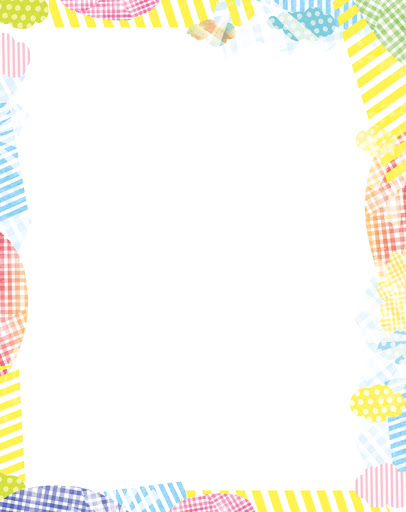 様々な行事が中止になってしまい、楽しく過ごす場が、持てていません。　大きな行事は出来ませんが、わいわいみ・な・み市場の企画を少し広げて、子供から大人まで、楽しめる日にします。皆さん遊びに来て下さい。